1.Bemelegítés https://www.youtube.com/watch?v=khTb88iRXJE26.Comb erősítésehttps://www.youtube.com/watch?v=Ctj7JNmCIxk11.Hasizom erősítése, csípő átmozgatásahttps://www.youtube.com/watch?v=7doezBM4fGQ27.Talp és comb edzésehttps://www.youtube.com/watch?v=_B0fFiEyCmA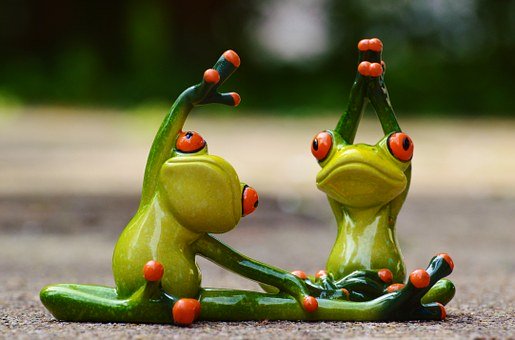 Egészségetekre!